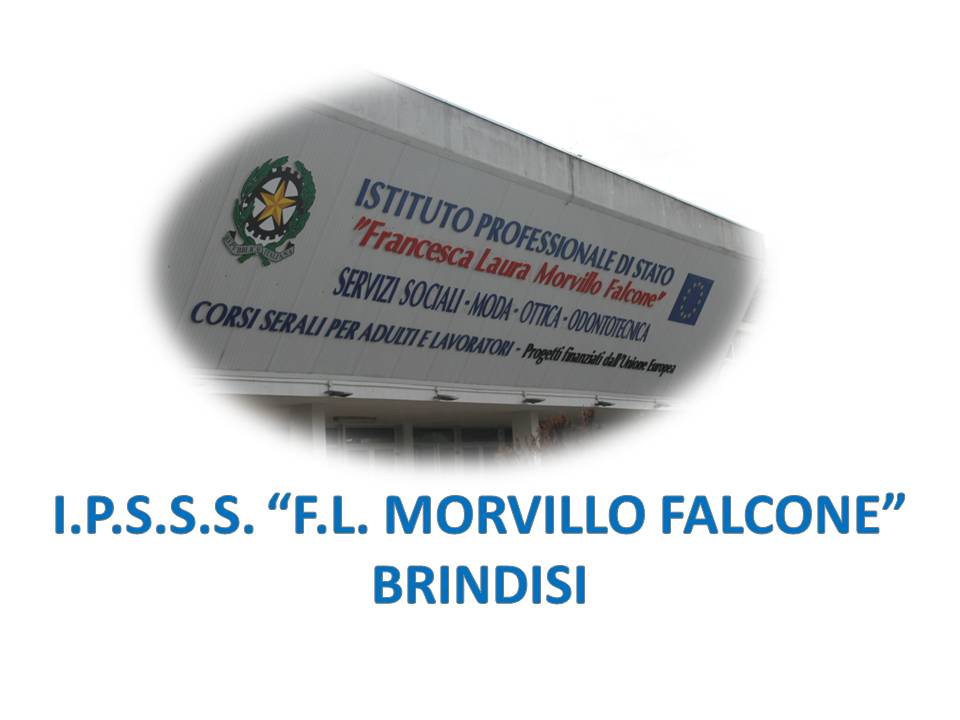 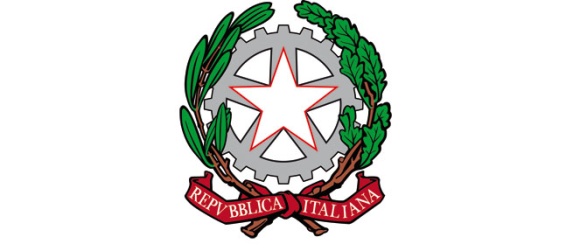 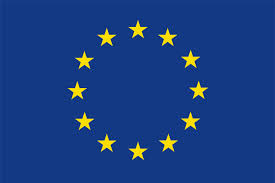 ISTITUTO PROFESSIONALE DI STATO PER I SERVIZI SOCIALI“Francesca Laura MORVILLO FALCONE”Via Galanti, 1 - Tel. 0831/513991brrf010008@istruzione.it – brrf010008@pec.istruzione.it  www.morvillofalconebrindisi.edu.it72100   B R I N D I S IMATERIA: DIRITTO ED ECONOMIA (ore settimanali: 2)CLASSE: 1 A OTTANNO SCOLASTICO: 2021/2022DOCENTE: MAURIZIO GAUDIOLibro di testo:AIME PASTORINO101 LEZIONI DI DIRITTO ED ECONOMIA – UPTRAMONTANAArgomenti:(LA SEGUENTE NUMERAZIONE SI RIFERISCE A QUELLA DEL LIBRO DI TESTO)LEZIONE 1: LE NORME GIURIDICHELEZIONE 2: LE SANZIONILEZIONE 4: LA GERARCHIA DELLE FONTILEZIONE 5: L’INTERPRETAZIONE DELLE NORME GIURIDICHELEZIONE 6: L’EFFICACIA DELLE NORME NEL TEMPO E NELLO SPAZIOLEZIONE 7: I SOGGETTI DEL DIRITTO E LE LORO CAPACITA’LEZIONE 8: LE LIMITAZIONI ALLE CAPACITA’ DELLE PERSONE FISICHELEZIONE 9: LA FAMIGLIA E IL MATRIMONIOLEZIONE 10: I RAPPORTI TRA CONIUGI E TRA GENITORI E FIGLILEZIONE 11: LA SEPARAZIONE E IL DIVORZIOLEZIONE 54: BISOGNILEZIONE 55: BENI E SERVIZILEZIONE 58: IL SISTEMA ECONOMICOARGOMENTI DI EDUCAZIONE CIVICA:Regole giuridiche e non giuridicheLe sanzioni e le funzioni delle sanzioniLa parità di genereIl rispetto delle diversitàBrindisi, giugno 2022 	Il docente	Maurizio Gaudio